БЕЛОРУССКИЙ  ПРОФЕССИОНАЛЬНЫЙ СОЮЗ РАБОТНИКОВ ЭНЕРГЕТИКИ, ГАЗОВОЙ И ТОПЛИВНОЙ ПРОМЫШЛЕННОСТИ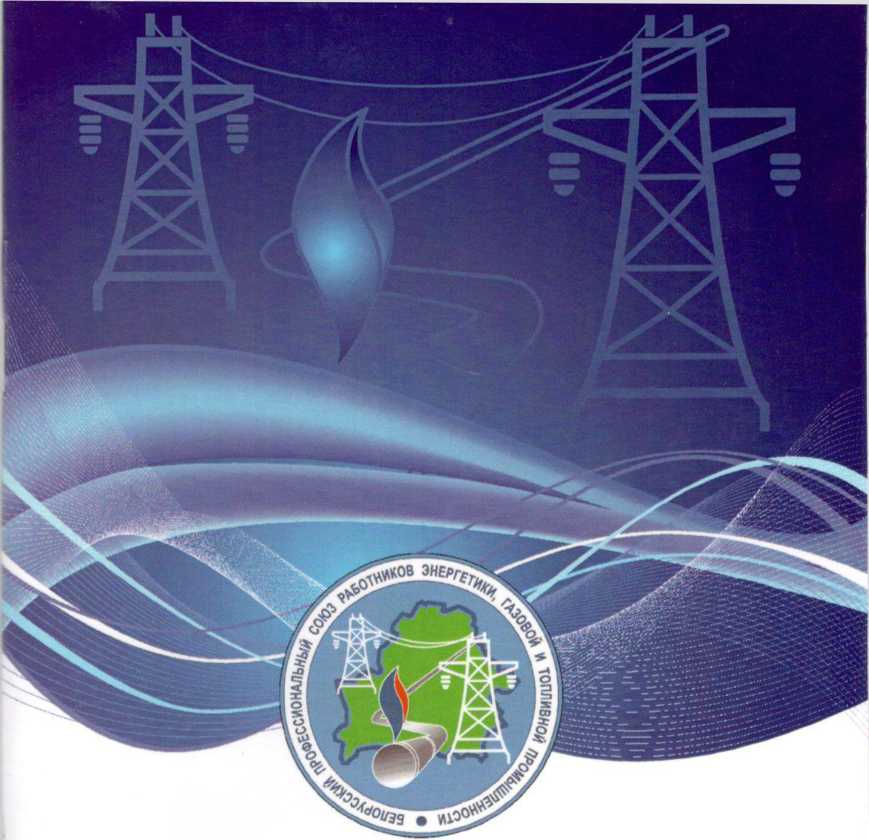 Делопроизводство, организационная, информационная  работа в первичной профсоюзной организации2017 годЦЕЛЬДанные Методические рекомендации разработаны в помощь профсоюзным работникам, а также   для обеспечения единого порядка ведения делопроизводства, организационной, информационной работы в организационных структурах Профсоюза Белэнерготопгаз.МОТИВАЦИЯ  ПРОФСОЮЗНОГО ЧЛЕНСТВАТолько член профсоюза имеет право:- на получение бесплатной юридической помощи в профсоюзных органах;- на представление и защиту его интересов в переговорах с нанимателем; - в комиссиях по трудовым спорам, законодательной, исполнительной и судебной власти;- на получение материальной помощи от профсоюзных органов;- на защиту профсоюзного комитета при сокращении и увольнении;- на льготное санаторно-курортное лечение и отдых в профсоюзных лечебно-оздоровительных учреждениях;- на выделение путевок для детей в летние оздоровительные центры;- на участие в семинарах по вопросам трудового, жилищного, пенсионного законодательства;Профсоюз помогает:- разрабатывать и вносить изменения в законодательные акты, устанавливающие правовые нормы взаимоотношений нанимателя и работника:- разрабатывать принципиальные позиции и требования по вопросам обеспечения льгот и гарантий в области социальной сферы;- проводить социальную политику, направленную на соблюдение прав человека, регулировать социально-трудовые отношения;- обеспечить конструктивный социальный диалог;- бороться за достойный труд, достойную заработную плату, сохранение рабочих мест;- обеспечить последовательное улучшение условий жизни;- обеспечить контроль за соблюдением законодательства об охране труда, его нормальных и безопасных условий;- сократить производственный травматизм и профессиональные заболевания;- добиваться приоритетного развития социальной сферы.НЕТ ПРОФСОЮЗА - нет команды, способной эффективно со знанием дела вести диалог с нанимателем, выставлять экономически обоснованные требования, бороться за их выполнение, реализовывать интересы трудящихся.НЕТ ПРОФСОЮЗА - нет коллективного договора, нет дополнительных социальных льгот и гарантий, более высоких условий оплаты труда, а также дополнительных выплат, не предусмотренных законодательством о труде.НЕТ ПРОФСОЮЗА – нет представительства и защиты прав и интересов работников в суде, нет надлежащего надзора и контроля  за соблюдением законодательства о труде и об охране труда, жилищного и пенсионного законодательства.СИЛА ПРОФСОЮЗОВ - В ЕДИНСТВЕ И СОЛИДАРНОСТИ, ВЗАИМНОЙ ПОДДЕРЖКЕ ЧЛЕНОВ ПРОФСОЮЗОВ!СОДЕРЖАНИЕ1.ОБЩИЕ СВЕДЕНИЯПрофсоюз Белэнерготопгаз осуществляет свою деятельность в соответствии с Конституцией Республики Беларусь, Декретом Президента Республики Беларусь от 26 января 1999 г. №2 «О некоторых мерах по упорядочению деятельности политических партий, профессиональных союзов, иных общественных объединений», Законом Республики Беларусь от 22 апреля 1992 г. «О профессиональных союзах», иными актами законодательства Республики Беларусь, а также нормами международного права, соглашениями и конвенциями, ратифицированными Республикой Беларусь и Уставом Белорусского профессионального союза работников энергетики, газовой и топливной промышленности.ПАМЯТКАПРЕДСЕДАТЕЛЬ ПЕРВИЧНОЙ ПРОФСОЮЗНОЙ ОРГАНИЗАЦИИ ОБЯЗАН:Работать только на положительный результат и успех.1. В своей работе руководствоваться оптимизмом и тактом в отношении к человеку.2. Доброжелательно, уважительно относиться к людям.3. Обладать чувством глубокой ответственности за порученное дело.4. Соблюдать  исполнительскую дисциплину.5. Знать законодательные акты Республики Беларусь, касающиеся деятельности профсоюза.6. Знать Устав Белорусского профсоюза работников энергетики, газовой и топливной промышленности.7. Знать все локальные нормативные документы своей организации.8. Использовать Коллективный договор как настольную книгу в своей работе.9. Знать каждого члена коллектива, возраст, дату рождения, домашний адрес, семейное положение, возраст детей и т.д. Особое внимание уделить ветеранам труда и молодым специалистам.10. В отношении с руководителем соблюдать культуру социального партнерства. Принять за правило: «Умный председатель профкома работает на авторитет руководителя, а руководитель поддерживает авторитет председателя профкома».11. Работу первичной профсоюзной организации строить на основе гласности и коллегиальности.12. Искать новые формы работы по организации отдыха членов профсоюза и их семей.13. Принять  за основу  ежемесячное проведение различных мероприятий с членами профсоюза, что способствует сближению всех членов коллектива.14. Замечать и приветствовать,  пусть незначительные, успехи членов коллектива, используя для этого информационный стенд.15. Путем переговоров с нанимателем искать возможности  разрешения возникшей проблемы. Отстаивать интересы члена профсоюза.16. При малейшей возможности (совещание, пятиминутка, планерка) выступать перед членами профсоюза о текущих делах в первичной (объединенной) организации профсоюза, проводить мотивацию профсоюзного членства. 17. Председатель профкома должен уметь работать на компьютере, осваивать  и применять в работе современные компьютерные технологии.2. ДЕЛОПРОИЗВОДСТВОПрактически профсоюзные комитеты включают в делопроизводство следующий перечень документов: 1. План работы профсоюзного комитета. 2. Протоколы профсоюзных собраний, конференций, собраний актива и материалы к ним. 3. Протоколы заседаний профсоюзного комитета. 4. Коллективный договор, соглашения и материалы по проверке его выполнения. 5. Постановления, письма, рекомендации вышестоящих профсоюзных органов. 6. Материалы результатов проверок, контроля. 7. Переписка с нанимателем и другими органами. 8. Документы по организации работы цехкомов, списки, справки об их деятельности. 9. Документы по организации профгрупп, списки профгрупоргов, справки об их деятельности. 10. Документы комиссий профкома (на каждую комиссию отдельное дело). 11. Материалы об обучении профсоюзного актива (учебные планы, списки, графики и т.д.) 12. Переписка по вопросам профсоюзной работы. 13. Приказы, указания, распоряжения руководителя предприятия. 14. Финансовые документы. 15. Статистические отчеты. 16 Картотека или журнал учета контроля за выполнением принимаемых профсоюзным комитетом, конференцией постановлений, решений. 17. Предложения, заявления, обращения, жалобы работников. 18. Журнал регистрации входящей и исходящей корреспонденции, обращений граждан. 19. Книга учета выданных профсоюзных билетов. 20. Учетные карточки членов профсоюза. 21. Акты приема и передачи дел при смене руководителей профкома.22. Должностные инструкции.Делопроизводство в организационных структурах профсоюза ведется в соответствии с утвержденной (на заседании профсоюзного комитета) на год номенклатурой дел.В дела формируются документы за 1 календарный год. Документы постоянного и временного сроков хранения группируются в отдельные дела.Входящие и исходящие документы, касающиеся деятельности профсоюза  проходят регистрацию в журналах, где фиксируется дата поступления (отправки) документа, организация (отправитель, получатель), краткое содержание документа, ФИО (исполнителя), срок (при необходимости).На поступивших документах ставится регистрационный штамп в правом нижнем углу первого листа документа, где проставляется дата получения документа и его порядковый номер. Назначенный исполнитель документа несет ответственность за своевременное выполнение и достоверность представленной им информации. Письмам, посылаемым в ответ на поступившие запросы присваивается регистрационный индекс документа, который состоит из индекса структурного подразделения исполнителя, индекса дела по номенклатуре дел и порядкового номера регистрации (например 01- 03\55, где 01- индекс структурного подразделения исполнителя, 03- индекс дела по номенклатуре дел, 55- порядковый номер регистрации).По окончании делопроизводственного года завершенные дела постоянного и временного (свыше 10 лет) хранятся в течение 2-х лет у исполнителя, а затем передаются в архив ответственному лицу, на которого возложено исполнение этих обязанностей. Ответственный за архив в организационной структуре профсоюза осуществляет работу в соответствии с Законом РБ от 25 ноября 2011г. №323-3 «Об архивном деле и делопроизводстве в Республике Беларусь».Примерная Номенклатура дел профсоюзного комитета первичной организации Белорусского профсоюза работников энергетики, газовой и топливной промышленности в приложении №1.Ведение делопроизводства и организация работы с обращениями граждан  и юридических лиц осуществляется в соответствии с Инструкцией по обращению граждан и юридических лиц, утвержденной Постановлением Президиума Республиканского комитета № 4 21.07.2016. С установленной периодичностью (полугодие, год) проводится анализ работы по обращению граждан и юридических лиц.3. ПОРЯДОК  ОФОРМЛЕНИЯ  ПРОФСОЮЗНЫХ  ДОКУМЕНТОВ  И ВЫДАЧА  ПРОФСОЮЗНЫХ  БИЛЕТОВУчетная карточка-заявление члена профсоюза является первичным и основным документом учета члена профсоюза.После оформления Учетной карточки - заявления члена профсоюза заполняется бланк профсоюзного билета.Учет бланков профсоюзных билетов и их выдача ведется в книге учета бланков профсоюзных билетов с пронумерованными страницами, прошнурованной, опечатанной и заверенной подписями руководителя профоргана и председателя ревизионной комиссии.Изготовление, оформление профсоюзных документов и учет членов профсоюза осуществляется в соответствии с Постановлением Президиума Совета Федерации профсоюзов Беларуси № 236 от 28.11.2013.При подготовке ежегодной отчетности в организационной структуре Профсоюза проверяется состояние  учета членов профсоюза, хранение учетных карточек - заявлений и сверяется фактическое наличие бланков профсоюзных билетов.4. ПЛАНИРОВАНИЕ И ОРГАНИЗАЦИЯ РАБОТЫПрофсоюзная организация строит свою работу на основании Плана (примерный План см. приложение № 2). При формировании Плана работы определяются мероприятия, лица, ответственные за их выполнение, сроки выполнения.Председатель ПК отчитывается о выполнении плана за истекший период перед членами профсоюза. Отчет о выполнении плана утверждается соответствующим органом.  Отчет  о выполнении Коллективного договора предоставляется в соответствии с формой акта приложение №3.В соответствии с установленными сроками и требованиями профсоюзная организация обеспечивает  представление  статистической отчетности в государственные, вышестоящие профсоюзные органы.Заседания Профсоюзного комитета созывается по мере необходимости, но не реже одного раза в месяц, и считается правомерным, если в нем принимает участие более половины избранных в его состав членов. Тематика вопросов, рассматриваемых на заседании в приложении № 4.Заседания профсоюзного комитета протоколируются в соответствии с приложением № 5. Решения оформляются согласно приложения №6,  регистрация согласно приложения № 7. В организационных структурах Профсоюза должна быть информация о пенсионерах, о работающей молодежи (приложение №7). Руководители областных  комитетов (совета), объединенных профсоюзных организаций обеспечивают координацию проведения мониторинга внутрипрофсоюзной деятельности первичных организаций.5. ИНФОРМАЦИОННАЯ  РАБОТАСчитать информационную работу одним из основных критериев оценки деятельности Профсоюза. Обеспечивать постоянное присутствие информации о деятельности Профсоюза на информационных стендах, сети Интернет (сайты), в средствах массовой информации.	Информационные материалы, размещаемые на стенде:- свое официальное наименование и вышестоящей оргструктуры Профсоюза, логотип профсоюза, адрес, номера телефонов, электронная почта;- состав профсоюзного  комитета – указывается фамилия, имя, отчество, какую комиссию возглавляет или ведет участок профсоюзной работы. Где расположен профком (председатель профкома), время приема. Количество и состав комиссий, председатели комиссий; - организационная структура профсоюзной организации (цехкомы, профгруппы);- план работы, цели, задачи;- коллективный договор или информация – где и когда можно с ним ознакомиться;- информация о графике и порядке приема членов профсоюза;- информация по вопросу оздоровления, пропаганде здорового образа    жизни;- сведения о предстоящих мероприятиях, проводимых профкомом (цехкомом) – походах в театр, экскурсий, турпоходов и т.д.- фотоматериалы;- прочие материалы, касающиеся деятельности Профсоюза.                                                              			Приложение №1 Примерная Номенклатура дел профсоюзного комитета первичной организации Белорусского профсоюза работников энергетики, газовой и топливной промышленности.НОМЕНКЛАТУРА  ДЕЛПервичной профсоюзной организации ______________________________________________________________________________ Белорусского профессионального союза работников энергетики, газовой и топливной промышленности.на 2017 годНоменклатура дел составлена на основании постановления Министерства юстиции Республики Беларусь от 24 мая 2012 г. № 140 «О некоторых мерах по реализации Закона Республики Беларусь от 25 ноября 2011 года «Об архивном деле и делопроизводстве в Республике Беларусь».Должность							ФИО  ДатаПриложение №2                                                                                   УТВЕРЖДЕНОна заседании профсоюзного                                                                                                  комитета ______20     г.                                                                                     протокол №___План работы профсоюзного комитета первичной профсоюзной организации _____________________________ на 20 ___годПредседатель профсоюзного комитета	                                             (Ф.И.О.)Приложение №3  АКТо выполнении коллективного договора________________________________________(наименование организации или обособленного подразделения)за _________________ год (а)                                                            (указать отчетный период)Комиссия по коллективным переговорам в составе представителей:подвела итоги выполнения коллективного договора за
 _________________.(указать отчетный период)Из _______ пунктов коллективного договора выполнено ____, 
не выполнено ____, частично выполнено ____.В случае наличия невыполненных либо частично выполненных пунктов коллективного договора представить информацию по ним согласно форме:За отчетный период было приостановлено ____ пунктов коллективного договора, восстановлено действие ___ пунктов.Либо указать отсутствие приостановленных (возобновивших действие) пунктов коллективного договора в отчетном периоде.В случае наличия приостановленных либо возобновивших действие в отчетном периоде пунктов коллективного договора представить информацию по ним согласно форме:Далее кратко освещается проделанная работа и достигнутые результаты по каждому разделу коллективного договора.Члены комиссии:Акт утвержден на _________________________________________                                   (расширенном заседании профкома, собрании (конференции)) протоколом от ________________ № ___.						                      Приложение  №4ПРИМЕРНАЯ ТЕМАТИКА ВОПРОСОВ, ВЫНОСИМЫХ НА ЗАСЕДАНИЯ ПРОФСОЮЗНОГО КОМИТЕТА, ПРОФСОЮЗНЫЕ СОБРАНИЯ ПЕРВИЧНОЙ ОРГАНИЗАЦИИВзаимодействие руководства и профсоюзного комитета предприятия по развитию социального партнёрства.Взаимодействие руководства и профсоюзного комитета предприятия по соблюдению трудового законодательства в области заработной платы.Выполнение коллективного договора между  руководством  и профкомом учреждения.Согласование правил внутреннего трудового распорядка, премий, надбавок, материальной помощи, должностных инструкций, инструкций по охране труда, графиков работ (сменности), трудовых отпусков, и других вопросов, предусмотренных законодательством и коллективным договором.Роль профсоюзного комитета в регулировании трудовых отношений.Работа профсоюзного комитета учреждения по защите трудовых, социально-экономических и профессиональных интересов работников.Взаимодействие руководства и профкома учреждения по созданию условий для развития творческой активности и повышения профессионального мастерства членов трудового коллектива.Организация воспитательной, культурно-массовой работы в коллективе.Участие профсоюза в проведении аттестации.Соблюдение законодательства при ведении кадрового делопроизводства.Соблюдение законодательства по регулированию и учету рабочего времени работников.Выполнение Плана мероприятий по охране труда.О работе общественной комиссии, общественных инспекторов по общественному контролю за условиями и охраной труда в ____ квартале 20___года.О подаче материалов нанимателю на премирование общественных инспекторов за отчетный квартал с учетом результатов их работы по вопросам охраны труда и анализом премирования за предыдущий квартал.О соблюдении в помещениях температурного режима, состояния работы вентиляционных систем и осветительного оборудования рабочих мест.О подведении итогов смотра-конкурса по общественному контролю за условиями и охраной труда за 20___год  в организации и направлении материалов для участия в смотре-конкурсе по общественному контролю за условиями и охраной труда в областной комитет отраслевого профсоюза.Об обеспечении работников средствами индивидуальной защиты, смывающими и обезвреживающими средствами.Приложение №5Оформление протоколов заседаний профсоюзного комитета  рекомендуется по следующей форме: Наименование профсоюза: БЕЛОРУССКИЙ ПРОФЕССИОНАЛЬНЫЙ СОЮЗ РАБОТНИКОВ ЭНЕРГЕТИКИ, ГАЗОВОЙ И ТОПЛИВНОЙ ПРОМЫШЛЕННОСТИНаименование профсоюзного комитета:ПРОФСОЮЗНЫЙ КОМИТЕТ ФИЛИАЛА  «БРЕСТСКИЕ ЭЛЕКТРИЧЕСКИЕ СЕТИ» РУП «БРЕСТЭНЕРГО»  ПРОТОКОЛ №402.04.2017 г.                                                                                                  г. БрестПредседательствующий -  (фамилия, инициалы)Секретарь – (фамилия, инициалы)Присутствовали:Члены ПК   (фамилии, инициалы)Приглашенные:   (фамилии, инициалы, должности)ПОВЕСТКА ДНЯ:1. (наименование вопроса) 2.    3.1. СЛУШАЛИ:	(фамилия, инициалы, должность и наименование вопроса). Текст доклада, информации, сообщения   включается в протокол или указывается, что на______	л. прилагается.
ВЫСТУПИЛИ:1.	(фамилия, инициалы, должность, текст выступления)2.  ПОСТАНОВИЛИ: 1.2.После голосования:	за, _____против, ____    воздержались.	2.	СЛУШАЛИ:______ 	(фамилия, инициалы, должность и наименование вопроса). ПОСТАНОВИЛИ:После голосования: 	за, _____против, ____    воздержались.Председатель ПК                           (подпись) 	                                   Ф. И. ОСекретарь                                       (подпись) 	                                             Ф. И. ОВ протоколах профсоюзных собраний, конференций и заседаний профсоюзного комитета или его президиума в последовательности, установленной повесткой дня, по каждому вопросу включаются или прилагаются к протоколу тексты докладов и выступлений в прениях.Приложение № 6При оформлении постановления, прилагаемого к протоколу, рекомендуется следующая его форма:Наименование профсоюза: БЕЛОРУССКИЙ ПРОФЕССИОНАЛЬНЫЙ СОЮЗ РАБОТНИКОВ ЭНЕРГЕТИКИ, ГАЗОВОЙ И ТОПЛИВНОЙ ПРОМЫШЛЕННОСТИНаименование профсоюзного комитета:ПРОФСОЮЗНЫЙ КОМИТЕТ ФИЛИАЛА  «БРЕСТСКИЕ ЭЛЕКТРИЧЕСКИЕ СЕТИ» РУП «БРЕСТЭНЕРГО»  ПРОТОКОЛ №4 (указывается № протокола, в который включено данное постановление)ПОСТАНОВЛЕНИЕ02.04.2017 г.                                                                                                  г. БрестЗаголовокПрофсоюзный комитет первичной профсоюзной организацииПОСТАНОВИЛ:Текст постановленияПредседатель ПК            Подпись	                         Расшифровка подписи	Приложение № 7СПИСОКНЕРАБОТАЮЩИХ ПЕНСИОНЕРОВ( название _____________________)по  состоянию на 01.01.2017 г.Председатель  профкома                                                         (Ф. И. О.)СПИСОКмолодежи (до 31 года), работающей в «____________________» по состоянию на 01.01.2017 г.Председатель профкома                                 ФИОПриложение № 7Форма акта приема-передачи делНаименование вышестоящего органаНаименование организацииАКТ______________№ ________Приема-передачи делОснование:____________________________________________________Составлен комиссией:Председатель - ________________________________________________					(должность, фамилия, инициалы)Члены комиссии: 1._____________________________________________					(должность, фамилия, инициалы)Присутствовали:   1. ____________________________________________				(должность сдающего дела , инициалы, фамилия)__________________ сдал, а _______________________________ принял дела(фамилия, инициалы)			(фамилия, инициалы)по должности ______________________________________________________						(наименование должности)При приеме-передаче дел установлено:1. ________________________________________________________________		(состояние передаваемых дел, документов)2. ________________________________________________________________		(состояние передаваемых материальных ценностей)__________________________________________________________________Приняты: 1._______________________________________________________	        2. _______________________________________________________                  3. _______________________________________________________                  4. _______________________________________________________Приложение: 1._____________________________________________________		2. ______________________________________________________Составлен в 3-х экземплярах:1-й экземпляр - _____________________________________________________2-й экземпляр - _____________________________________________________3-й экземпляр - _____________________________________________________Председатель комиссии		Подпись		Расшифровка подписиДЛЯ   ЗАМЕТОКВариант  информационного стенда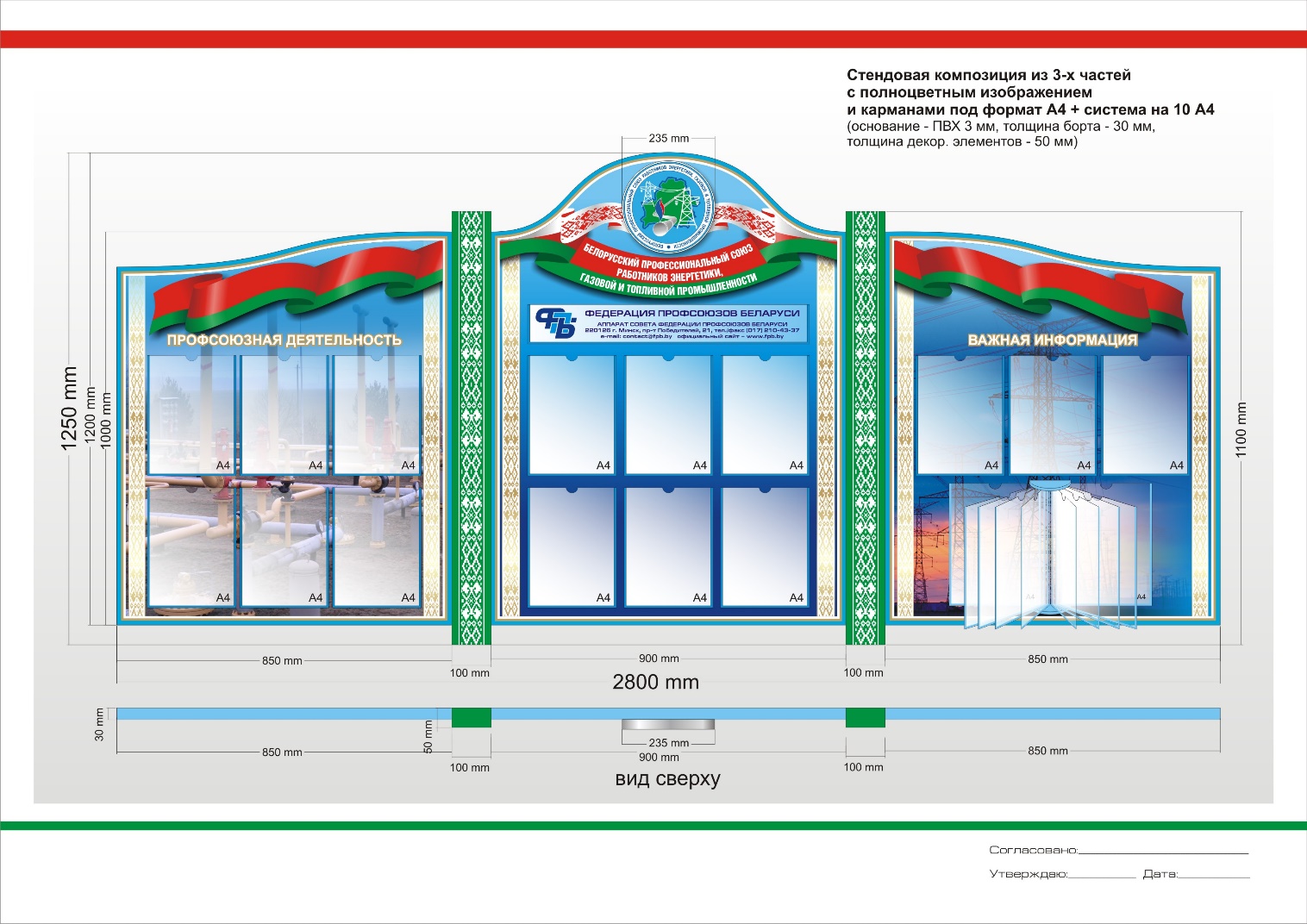 Мотивация профсоюзного членства3Общие сведения4Делопроизводство5Порядок оформления профсоюзных документов и выдача профсоюзных билетов6Планирование и организация работы7Информационная работа8Приложения:- номенклатура дел9- План работы профсоюзной организации12- акт о выполнении Коллективного договора16- примерная тематика вопросов, выносимых на заседания  профсоюзной организации18- форма протокола19- форма решения20- форма списков неработающих пенсионеров, молодежи21- форма акта передачи дел22- вариант информационного стенда24УТВЕРЖДЕНО:Профсоюзным комитетом ______________20   г.Протокол №                              Ин-дексделаНазвание раздела, (подраздела), заголовок дела (тома, части)Название раздела, (подраздела), заголовок дела (тома, части)Срок хранения дела (тома, части) и № пунктов по перечнюПримечание1123401. Руководство01-0101-01Устав Белорусского профессионального союза работников энергетики, газовой и топливной промышленности (далее – Белорусский профсоюз работников ЭГ и ТП) и свидетельство о регистрацииПостояннопп. 23, 1172.101-0201-02Протокол отчётно-выборной конференции (списки делегатов к нему, протоколы мандатной, счётной комиссий)Постоянноп. 1175Заводится в год проведения конферен.01-0301-03Протоколы ежегодных конференций и документы к нимПостоянноп. 117501-0401-04Протоколы заседаний профсоюзного комитета и документы к нимПостоянноп. 117501-0501-05Постановления,   письма   и  рекомендации вышестоящих профсоюзных органовДо минования надобности01-0601-06Книга замечаний и предложений 5 летп. 8001-0701-07Журналы регистрации обращений граждан, в том числе индивидуальных предпринимателей, и юридических лиц5 летп. 7801-0801-08Журнал регистрации входящей 
корреспонденции3 годап. 10301-0901-09Журнал регистрации исходящей 
корреспонденции3 годап. 10301-1001-10Планы работы профсоюзного комитета До минования надобности01-1101-11Коллективный договор и документы по его подготовке, принятию и проверке его выполненияПостоянноп. 117601-1201-12Годовые статистические отчеты профсоюзного комитетаПостоянноп. 117601-1301-13Учетные карточки членов профсоюза, заявления, Акты об уничтожении карточекДо снятия с учета01-1401-14Приказы (распоряжения) руководителя предприятия, организации (копии)До минования надобности01-1501-15Акты приема-передачи документов и дел при смене руководителей организацийПостоянноп. 3701-1601-16Номенклатура делПостоянноп. 93.102.Бухгалтерия профсоюзного комитета02-0102-01Сметы, утвержденные штатные расписания, дополнения и изменения к ним, годовые финансовые отчетыПостоянно02-0202-02Отчеты по всем направлениям финансово-хозяйственной деятельности профсоюзного комитетаПостоянно02-0302-03Кассовые, мемориальные, банковские документы со всеми приложениями к ним (счета, накладные,   квитанции, акты, поручения, договоры, авансовые отчеты и т.п.)3 года02-0402-04Журнал регистрации приходно-расходных документов3 года02-0502-05Журнал-главная5 лет02-0602-06Акты ревизий финансово-хозяйственной деятельности профсоюзного комитета, приемо-сдаточные акты материально-ответственных лиц, в том числе составляемые при переизбрании председателя профсоюзного комитета5 лет02-0702-07Договоры, заключаемые с банком о кассовом обслуживанииДо минования надобности02-0802-08Книга учета полученных и выданных профсоюзных билетовпостоянноНаименование мероприятийСрокисполненияСрокисполненияСрокисполненияОтветственные1. Подготовить и провести профсоюзные собрания (конференции) с повесткой дня:1. Подготовить и провести профсоюзные собрания (конференции) с повесткой дня:1. Подготовить и провести профсоюзные собрания (конференции) с повесткой дня:1. Подготовить и провести профсоюзные собрания (конференции) с повесткой дня:1. Подготовить и провести профсоюзные собрания (конференции) с повесткой дня:1. Подготовить и провести профсоюзные собрания (конференции) с повесткой дня:1.1. О работе коллектива предприятия в 20__ г. и задачах на 20__ г.январьянварьянварьРуководитель, председатель профкома 1.2. Об итогах выполнения коллективного договора и Соглашения по охране труда за 20__г.1 квартал1 квартал1 кварталРуководитель, председатель профкома1.3. О выполнении коллективного договора и соглашения по охране труда за 1-е полугодие 20_ г.3 квартал3 квартал3 кварталРуководитель, председатель профкома1.4. Отчет профсоюзного комитета о проделанной работе за 20__ г. декабрьдекабрьдекабрьПредседатель профкома 2. Вопросы для рассмотрения на совместных заседаниях профсоюзного комитета и администрации:2. Вопросы для рассмотрения на совместных заседаниях профсоюзного комитета и администрации:2. Вопросы для рассмотрения на совместных заседаниях профсоюзного комитета и администрации:2. Вопросы для рассмотрения на совместных заседаниях профсоюзного комитета и администрации:2. Вопросы для рассмотрения на совместных заседаниях профсоюзного комитета и администрации:2. Вопросы для рассмотрения на совместных заседаниях профсоюзного комитета и администрации:2.1. О состоянии заболеваемости и производственного травматизма сотрудников, мероприятия по улучшению условий труда, оздоровлению и снижению заболеваемости за 20  _г.январьянварьянварьЗам. директора,председатель профкома2.2. О состоянии заболеваемости и производственного травматизма сотрудников, мероприятия по улучшению условий труда, оздоровлению и снижению заболеваемости за 1 полугодие 20   _гиюльиюльиюльЗам. директора, председатель профкома3. Вопросы для рассмотрения на заседании профсоюзного комитета с повесткой дня:3. Вопросы для рассмотрения на заседании профсоюзного комитета с повесткой дня:3. Вопросы для рассмотрения на заседании профсоюзного комитета с повесткой дня:3. Вопросы для рассмотрения на заседании профсоюзного комитета с повесткой дня:3. Вопросы для рассмотрения на заседании профсоюзного комитета с повесткой дня:3. Вопросы для рассмотрения на заседании профсоюзного комитета с повесткой дня:3.1. Об утверждении статистической отчетности за 20  _годянварьПрофсоюзный комитет, Профсоюзный комитет, Профсоюзный комитет, 3.2. Об утверждении планов работы профсоюзного комитета и комиссий профкома на 20  _ годянварьПрофсоюзный комитетПрофсоюзный комитетПрофсоюзный комитет3.3. О финансовой работе профсоюзного комитета за 20  _г., исполнении сметы за истекший год, и смете расходов профсоюзного комитета на 20  _г. февральПрофсоюзный комитет, Казначей  профкома Профсоюзный комитет, Казначей  профкома Профсоюзный комитет, Казначей  профкома 3.4. О состоянии охраны труда и организация работы в подразделениях учрежденияфевральПредседатель  комиссииПредседатель  комиссииПредседатель  комиссии3.5. О состоянии профсоюзного членства, своевременности принятия и снятия с профсоюзного учета, ведения учетных документов мартПредседатель  комиссииПредседатель  комиссииПредседатель  комиссии3.6. О состоянии учета сотрудников, нуждающихся в улучшении жилищных условий мартПредседатель  комиссииПредседатель  комиссииПредседатель  комиссии3.7. О состоянии заболеваемости и производственного травматизма сотрудников и мерах по их предупреждению Январь, июль,октябрьПредседатель  комиссииПредседатель  комиссииПредседатель  комиссии3.8. О профосмотрах сотрудников, занятых во вредных условиях труда апрельПредседатель комиссииПредседатель комиссииПредседатель комиссии3.9. О решении социально-бытовых вопросов в организации и работе жилищно-бытовой комиссии профкомаапрельПредседатель комиссииПредседатель комиссииПредседатель комиссии3.10. О применении контрактной формы найма в учреждениимайПредседатель комиссииПредседатель комиссииПредседатель комиссии3.11. О работе профсоюзного комитета по руководству цехкомамииюньПредседатель комиссииПредседатель комиссииПредседатель комиссии3.12. О состоянии работы с обращениями работников и итогах рассмотрения писем, заявлений, жалоб, поступивших в  профсоюзный комитетиюльиюльПредседатель комиссииПредседатель комиссииПредседатель комиссии3.13. О состоянии профсоюзной документации в профгруппахиюльиюльПредседатель комиссииПредседатель комиссииПредседатель комиссии3.14. Об оздоровлении детей в летних оздоровительных лагерях в 20_гсентябрьсентябрьПредседатель комиссии по оздоровлениюПредседатель комиссии по оздоровлениюПредседатель комиссии по оздоровлению3.15. О подготовке к осенне-зимнему сезонусентябрьсентябрьПредседатель комиссииПредседатель комиссииПредседатель комиссии3.16. О состоянии работы по аттестации рабочих мест по условиям труда на предприятиисентябрьсентябрьПредседатель  комиссииПредседатель  комиссииПредседатель  комиссии3.17. О состоянии и мерах по улучшению физкультурно-оздоровительной и культурно-массовой работы среди членов профсоюза и участии в спартакиадеоктябрьоктябрьПредседатель комиссииПредседатель комиссииПредседатель комиссии3.18. О соблюдении социально-экономических льгот и гарантий для молодых специалистов, установленных Трудовым кодексом РБ и коллективным договоромноябрьноябрьПредседатель комиссииПредседатель комиссииПредседатель комиссии3.19. О плане работы профсоюзного комитета на 20   _г. и планах работы комиссий профсоюзного комитета на 20 __г.декабрьдекабрьПредседатели комиссий профкомаПредседатели комиссий профкомаПредседатели комиссий профкома4. Общие мероприятия:4.1. Оказание практической помощи цехкомам в организации и планировании работыпостоянноПредседатель профкома Председатель комиссииПредседатель профкома Председатель комиссииПредседатель профкома Председатель комиссии4.2. Оказание практической помощи цехкомам в делопроизводствепостоянноПредседатели  комиссииПредседатели  комиссииПредседатели  комиссии4.3. Обучение профактива (по плану обучения)постоянноПредседатель комиссииПредседатель комиссииПредседатель комиссии4.4. Сверка списков учета сотрудников, нуждающихся в улучшении жилищных условий (обновление справок)1 кварталПрофгрупоргиПрофгрупоргиПрофгрупорги4.5. Обучение общественных инспекторов по охране труда ежеквартальноПредседатель комиссииПредседатель комиссииПредседатель комиссии4.6. Участие в работе комиссии по аттестации рабочих мест согласно графикаПредседатель профкомаПредседатель профкомаПредседатель профкома4.7. Обучение профгрупоргов отделений по вопросам соблюдению трудового законодательства постоянноПредседатель комиссииПредседатель комиссииПредседатель комиссии4.8. Принять участие в отчетных собраниях в профгруппах ноябрь,декабрьЧлены  профкомаЧлены  профкомаЧлены  профкома5. Культурно-массовая работа5. Культурно-массовая работа5. Культурно-массовая работа5. Культурно-массовая работа5. Культурно-массовая работа5. Культурно-массовая работа5.0. Организовать и провести торжественное собрание и концерт художественной самодеятельности ко Дню женщин – 8 Марта.мартмартмартПредседатель профкома, члены профкома5.1. Подготовить и провести мероприятия по чествованию ветеранов ВОВ (ко Дню Победы)маймаймайПредседатель профкома, члены профкома 5.2. Подготовить и провести торжественное собрание, концерт художественной самодеятельности, вечер отдыха ко Дню энергетикадекабрьдекабрьдекабрьПредседатель профкома, члены профкома 5.3. Подготовить и провести конкурс на лучшего  водителяноябрьноябрьноябрьПредседатель профкома, члены профкома 5.4. Подготовить и провести праздник встречи молодых специалистов «Посвящение в профессию»октябрьоктябрьоктябрьПредседатель профкома, члены профкома5.5. Ко Дню Матери организовать выставку детского творчестваоктябрьоктябрьоктябрьПредседатель профкома, члены профкома5.6. Организовать и провести соревнования в рамках круглогодичной спартакиады (по шашкам, шахматам, дартсу, н/теннису и т.д.)в течение годав течение годав течение годаПредседатель профкома, члены профкома5.7. Продолжить занятия секций (волейбола, тенниса, плавания и т.д.)постояннопостояннопостоянноПредседатель профкома, члены профкома5.8. Принять участие в спортивных соревнованиях, проводимых обкомом профсоюза в течение годав течение годав течение годаПредседатель профкома, члены профкома5.9. Организовать посещение концертов, театров с частичной оплатой билетовв течение годав течение годав течение годаКомиссия по культурно-массовой работе 5.10. Организовать туристические поездки по историческим местам Беларусив течение годав течение годав течение годаКомиссия по культурно-массовой работе5.11. Продолжить занятия коллектива художественной самодеятельности, фитнес-клубав течение годав течение годав течение годаПредседатель профкома, члены профкома5.12. Принять участие в городском смотре-конкурсе художественной самодеятельностив установленные срокив установленные срокив установленные срокиПредседатель профкома, члены профкома5.13. Организовать и провести работу по подписке на газету «Беларускi Час» май,ноябрьмай,ноябрьмай,ноябрьПредседатель профкома, члены профкома5.14. Организовать и провести Новогодний вечер отдыха для членов профсоюзадекабрьдекабрьдекабрьЧлены комиссии по культурно-массовой работе 5.15. Вручить новогодние подарки детям членов профсоюзадекабрьдекабрьдекабрьЧлены комиссии по работе среди женщин и детейот нанимателя (приказ от ________ № ____)1. Ф.И.О., должность в организации, председатель (сопредседатель) комиссии.2. Ф.И.О., должность в организации, член  комиссии.3. от профсоюзного комитета  (протокол от ________ № ____)1. Ф.И.О., должность в профкоме,  председатель (сопредседатель) комиссии.2. Ф.И.О., должность / общественная работа, член комиссии.3. №№ п/пНевыполненные пункты коллективного договора в отчетном периоде (№ пункта, краткое содержание)Частично выполненные пункты коллективного договора в отчетном периоде (№ пункта, краткое содержание)Причины невыполнения(частичного выполнения)12№№ п/пПриостановленные пункты коллективного договора (№ пункта, краткое содержание)Дата и номер протокола заседания комиссии, вынесшей решение о приоста-новленииПричина приоста-новленияПериод приостановле-ния (указать период, на который стороны договорились приостановить действие пункта)Дата возобновле-ния действия приостанов-ленных пунктов коллектив-ных договоров11Председатель (сопредседатель) комиссии от нанимателя____________ Ф.И.О.         (подпись)Председатель (сопредседатель) комиссии от профсоюзного комитета____________ Ф.И.О.         (подпись)от нанимателя:___________________Ф.И.О.         (подпись)___________________ Ф.И.О.         (подпись)___________________ Ф.И.О.         (подпись)и т.д.от профсоюзного комитета:___________________ Ф.И.О.         (подпись)___________________ Ф.И.О.         (подпись)___________________ Ф.И.О.         (подпись)и т.д.№ п\пФ.И.О.(полностью)Дата рожд.(число, месяц, год)Должностьв которойработалДом. адрестелефонПримечание(участники  ВОВ,инвалид,одинокий,награды, звание   и   т.д.), увлечения, с кем проживает№п\пФИО (полностью)Годрожд.Должность,Что закончил,когда,продолж. ли учитьсяСемейн.полож.составсемьи,возраст детейЖилищн. услов.Дом. адресТел.